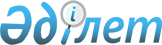 "Интегралдық микросхемалар топологияларын тіркеу" және "Тауар белгілері, тауар шығарылған жерлердің атаулары мемлекеттік тізілімдерінен үзінді көшірмесін ұсыну" мемлекеттік көрсетілетін қызмет стандарттарын бекіту туралы
					
			Күшін жойған
			
			
		
					Қазақстан Республикасы Әділет министрінің 2017 жылғы 3 шілдедегі № 857 бұйрығы. Қазақстан Республикасының Әділет министрлігінде 2017 жылғы 29 тамызда № 15587 болып тіркелді. Күші жойылды - Қазақстан Республикасы Әділет министрінің 2018 жылғы 11 қазандағы № 1481 бұйрығымен
      Ескерту. Күші жойылды – ҚР Әділет министрінің 11.10.2018 № 1481 (алғашқы ресми жарияланған күнінен кейін күнтізбелік он күн өткен соң қолданысқа енгізіледі) бұйрығымен.
      "Мемлекеттік көрсетілетін қызметтер туралы" 2013 жылғы 15 сәуірдегі Қазақстан Республикасы Заңының 10-бабының 1) тармақшасына сәйкес БҰЙЫРАМЫН:
      1. Мыналар:
      1) осы бұйрыққа 1-қосымшаға сәйкес "Интегралдық микросхемалар топологияларын тіркеу" мемлекеттік көрсетілетін қызмет стандарты;
      2) осы бұйрыққа 2-қосымшаға сәйкес "Тауар белгілері, тауар шығарылған жерлердің атаулары мемлекеттік тізілімдерінен үзінді көшірмесін ұсыну" мемлекеттік көрсетілетін қызмет стандарты бекітілсін.
      2. Қазақстан Республикасы Әділет министрлігінің Зияткерлік меншік құқығы департаменті:
      1) осы бұйрықты Қазақстан Республикасы Әділет министрлігінде мемлекеттік тіркеуді;
      2) осы бұйрық мемлекеттік тіркелген күннен бастап күнтізбелік он күн ішінде оны Қазақстан Республикасы нормативтік құқықтық актілерінің эталондық бақылау банкінде орналастыру үшін "Қазақстан Республикасы Әділет министрлігінің Республикалық құқықтық ақпарат орталығы" шаруашылық жүргізу құқығындағы республикалық мемлекеттік кәсіпорнына жіберуді;
      3) осы бұйрықты Қазақстан Республикасы Әділет министрлігінің ресми интернет-ресурсында орналастыруды қамтамасыз етсін.
      3. Осы бұйрықтың орындалуын бақылау Қазақстан Республикасы Әділет министрінің жетекшілік ететін орынбасарына жүктелсін.
      4. Осы бұйрық алғашқы ресми жарияланған күнінен кейін күнтізбелік он күн өткен соң қолданысқа енгізіледі.
      "КЕЛІСІЛДІ"
      Қазақстан Республикасы 
      Ұлттық экономика министрі
      ____________ Т. Сүлейменов
      2017 жылғы " ___ " __________ "Интегралдық микросхемалар топологияларын тіркеу" мемлекеттік көрсетілетін қызмет стандарты 1-тарау. Жалпы ережелер
      1. "Интегралдық микросхемалар топологияларын тіркеу" мемлекеттік көрсетілетін қызметі (бұдан әрі – Мемлекеттік көрсетілетін қызмет). 
      2. Мемлекеттік көрсетілетін қызмет стандартын (бұдан әрі – Стандарт) Қазақстан Республикасы Әділет министрлігі әзірлеген.
      3. Мемлекеттік көрсетілетін қызметті Қазақстан Республикасы Әділет министрлігі (бұдан әрі – Көрсетілетін қызметті беруші) көрсетеді.
      Өтінішті қабылдау және мемлекеттік көрсетілетін қызметтің нәтижесін беру көрсетілетін қызметті берушінің кеңсесі арқылы жүзеге асырылады. 2-тарау. Мемлекеттік қызмет көрсету тәртібі
      4. Мемлекеттік қызметті көрсету мерзімі: 
      1) құжаттар топтамасын тапсырған кезден бастап – 2 (екі) ай ішінде;
      Егер өтiнiмдi қарау процесiнде өтiнiш, заңнамада көзделген талаптардың бұзылуымен ресiмделгенi анықталса, өтiнiш берушiге анықталған кемшiлiктер көрсетiле отырып сұрау жiберiлген күннен 3 (үш) ай iшiнде жоқ немесе түзетiлген құжаттарды ұсыну туралы сұрау салынады;
      2) құжаттар топтамасын тапсыру үшін рұқсат берілетін ең ұзақ күту уақыты – 10 (он) минут; 
      3) рұқсат берілетін ең ұзақ қызмет көрсету уақыты – 10 (он) минут. 
      Көрсетілетін қызметті алушы мемлекеттік көрсетілетін қызмет стандартында көзделген тізбеге сәйкес құжаттардың топтамасын толық ұсынбаған және (немесе) қолданылу мерзімі өтіп кеткен құжаттарды ұсынған жағдайларда, көрсетілетін қызметті беруші өтінішті қабылдаудан бас тартады.
      5. Мемлекеттік қызмет көрсету нысаны: қағаз жүзінде. 
      6. Мемлекеттік қызмет көрсету нәтижесі – интегралдық микросхемалар топологияларын тіркеу туралы куәлік не осы мемлекеттік қызмет көрсету стандартының 10-тармағында көзделген жағдайларда және негіздер бойынша мемлекеттік қызмет көрсетуден бас тарту туралы дәлелді жауап.
      Мемлекеттік қызметті көрсету нәтижесін ұсыну нысаны: қағаз түрінде.
      7. Мемлекеттік қызмет жеке және заңды тұлғаларға тегін көрсетіледі (бұдан әрі – Көрсетілетін қызметті алушы). 
      8. Көрсетілетін қызметті берушінің жұмыс кестесі: Қазақстан Республикасының еңбек заңнамасына сәйкес демалыс және мереке күндерін қоспағанда, дүйсенбіден бастап жұманы қоса алғанда, сағат 13.00-ден 14.30-ға дейінгі түскі асқа үзіліспен сағат 9.00-ден 18.30-ға дейін. 
      Өтініштерді қабылдау және мемлекеттік көрсетелетін қызмет нәтижесін беру сағат 13.00-ден 14.30-ға дейінгі түскі асқа үзіліспен сағат 9.00-ден 18.30-ға дейін жүзеге асырылады. 
      Мемлекеттік көрсетелетін қызмет алдын ала жазылусыз және жеделдетіп қызмет көрсетусіз кезек тәртібімен көрсетіледі. 
      9. Көрсетілетін қызметті алушы (не сенімхат бойынша оның өкілі) жүгінген кезде мемлекеттік қызметті көрсету үшін қажетті құжаттардың тізбесі: 
      1) Топологияны тiркеуге өтiнiш осы Стандарттың 1-қосымшасында келтiрiлген КТ нысаны бойынша мемлекеттік және орыс тілдерінде ұсынылады.
      Егер топологияның бiрнеше авторлары болса, олар туралы мәлiметтер осы Стандарттың 2-қосымшасында келтiрiлген нысан бойынша өтiнiшке толықтыру(лар) ретiнде ұсынылады.
      Оған қоса, өтініште тiркеудi сұраған автор мен тұлғалардың аты, сондай-ақ олардың тұрғылықты жерi немесе орналасқан жерi, егер топология бұрын пайдаланылса, ол алғаш пайдаланылған күні көрсетiледі;
      2) Топологияны тiркеуге өтiнiш үш данада, рефератты және олардың мемлекеттiк немесе орыс тiлiне аудармасын қоса алғанда, топологияны сәйкестендiретiн материалдар екi данада ұсынылады. Өтiнiмнiң басқа құжаттары бiр данада ұсынылады.
      Егер өтiнiмнiң басқа құжаттары басқа тiлде ұсынылса, өтiнiмге олардың мемлекеттiк немесе орыс тiлiндегi аудармасы қоса тiркеледi. Аударма өтiнiммен бiр мезгiлде немесе басқа тiлдегi құжаттарды қамтитын өтiнiмнiң уәкiлеттi органға келiп түскен күнiнен бастап екi айдан кешiктiрiлмей ұсынылуы тиiс.
      Уәкiлеттi органға келiп түскен күнге дейiн коммерциялық мақсаттарда пайдаланылған топологияны тiркеуге берiлген өтiнiмде, осы топологияның коммерциялық мақсаттарда бiрiншi пайдаланған күнiн растайтын құжат қосымша қамтылуы тиiс.
      10. Қазақстан Републикасының заңдарында белгіленген мемлекеттік қызметті көрсетуден бас тарту үшін негіздер:
      1) көрсетілетін қызметті алушының мемлекеттік көрсетілетін қызметті алу үшін ұсынған құжаттардың және (немесе) олардағы деректердің (мәліметтердің) анық еместігін анықтау;
      2) көрсетілетін қызметті алушының және (немесе) мемлекеттік қызмет көрсету үшін қажетті ұсынылған материалдардың, деректердің және мәліметтердің Қазақстан Республикасы Әділет министрі міндетін атқарушының 2010 жылғы 23 сәуілдегі № 136 бұйрығымен бекітілген Интегралдық микросхема топологиясын тiркеуге өтiнiм жасау, рәсімдеу, тіркеу және куәлік беру ережесінде белгіленген талаптарға сәйкес келмеуі (Нормативтік құқықтық актілердің тізілімінде № 6234 тіркелген). 3-тарау. Мемлекеттік қызметтер көрсету мәселелері бойынша көрсетілетін қызметті берушінің шешімдеріне, әрекетіне (әрекетсіздігіне) шағымдану тәртібі
      11. Мемлекеттік көрсетілетін қызметтер сұрақтары бойынша қызмет берушінің және (немесе) оның лауазымды тұлғаларының шешімдеріне, әрекеттеріне (әрекетсіздіктеріне) шағымдану: шағым осы мемлекеттік көрсетілетін қызмет стандартының 13-тармағында көрсетілген мекенжайлар бойынша қызмет берушінің басшысының атына беріледі.
      Шағым почта арқылы жазбаша нысанда не көрсетілетін қызметті берушінің кеңсесі арқылы қолма-қол қабылданады.
      Қажетті жағдайларда көрсетілетін қызметті алушы шағымға көрсетілетін қызметті берушінің мемлекеттік қызметті сапасыз көрсеткенін растайтын құжаттарды қоса береді.
      Көрсетілетін қызметті берушінің кеңсесінде шағымды қабылдап алған адамның тегі мен аты-жөні, берілген шағымға жауап алудың мерзімі мен орны көрсетіле отырып, шағымды тіркеу (мөртабан, кіріс нөмірі және күні) оның қабылданғанын растау болып табылады. 
      Көрсетілетін қызметті алушының көрсетілетін қызметті берушінің немесе Министрліктің атына келіп түскен шағымы тіркелген күнінен бастап бес жұмыс күні ішінде қаралуға жатады. Шағымды қараудың нәтижелері туралы дәлелді жауап почта байланысы арқылы көрсетілетін қызметті алушыға жіберіледі не көрсетілетін қызметті берушінің немесе Министрліктің кеңсесінде қолма-қол беріледі.
      Көрсетілетін қызметті берушінің әрекетіне (әрекетсіздігіне) шағымдану тәртібі туралы ақпаратты бірыңғай байланыс-орталығының 1414 телефоны бойынша алуға болады. 
      Көрсетілетін қызметті алушы көрсетілген мемлекеттік қызметтің нәтижелерімен келіспеген жағдайда мемлекеттік қызметтер көрсету сапасын бағалау және бақылау жөніндегі уәкілетті органға шағыммен жүгіне алады. 
      Көрсетілетін қызметті алушының мемлекеттік қызметтер көрсету сапасын бағалау және бақылау жөніндегі уәкілетті органның атына келіп түскен шағымы тіркелген күнінен бастап он бес жұмыс күні ішінде қаралады. 
      12. Көрсетілген мемлекеттік қызметтің нәтижелерімен келіспеген жағдайларда көрсетілетін қызметті алушы Қазақстан Республикасының заңнамасында белгіленген тәртіппен сотқа жүгінеді.  4-тарау. Мемлекеттік қызмет көрсетудің ерекшеліктерін ескере отырып қойылатын өзге де талаптар
      13. Мемлекеттік қызмет көрсету орындарының мекенжайлары көрсетілетін қызметті берушінің www. adilet.gov.kz интернет-ресурсында "Мемлекеттік көрсетілетін қызметтер" бөлімінде орналастырылған.
      14. Көрсетілетін қызметті алушының мемлекеттік қызмет көрсету тәртібі мен мәртебесі туралы ақпаратты мемлекеттік қызмет көрсету мәселелері бойынша бірыңғай байланыс-орталығы арқылы қашықтықтан қол жеткізу режимінде алу мүмкіндігі бар.
      15. Мемлекеттік көрсетілетін қызмет сұрақтары бойынша анықтама қызметтерінің байланыс телефондары қызмет берушінің интернет-ресурсында көрсетілген.
      Бірыңғай байланыс орталығы: 1414 және 8 800 080 7777.
      Кiрiс № ________________________________                        тiркеу № __________
      Қазақстан Республикасы Әділет министрлігі ИНТЕГРАЛДЫҚ МИКРОСХЕМА ТОПОЛОГИЯСЫН ТIРКЕУГЕ ӨТIНIШ
      ДСМҰ ST.3 стандарты бойынша елдiң коды
      (егер ол белгiленсе)
      1. ӨТIНIШ БЕРУШI(ЛЕР)
      __________________________________________________________________________
      (өтiнiш берушiнiң(лердiң) және оның(олардың) жүрген жерiнiң немесе тұрғылықты
      жерiнiң толық аты немесе атауы. Өтiнiш берушi авторлардың тұрғылықты жерi туралы дерек
      9-бағанда келтiрiлдi)
      2. ОСЫ ТОПОЛОГИЯҒА ҚҰҚЫҚ ТУЫНДАУДЫҢ НЕГIЗДЕРI (егер автор өтініш
      берушi болып табылмаса, толтырылады) (Х-пен белгiлеу)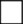  өтiнiш берушi автордың 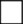  автордың немесе оның жұмыс берушiсi болып құқықтық


      мұрагерiнiң табылады өзге тұлғаға беруi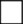  жұмыс берушiнiң құқықтарды 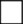  мұрагерлiк құқығы басқа тұлғаға беруi


      3. ОСЫ ТОПОЛОГИЯҒА ЕҢ ЖАҚЫН ҰҚСАСТЫҚ ТУРАЛЫ МӘЛIМЕТ
      __________________________________________________________________________
      4. ТОПОЛОГИЯНЫҢ АТАУЫ
      толық: ____________________________________________________________________
      қысқартылған: ________________________________________________________________________________
      5. БАЛАМАЛЫ АТАУ ______________________________________________________
      6. ТОПОЛОГИЯНЫң БIРIНШI ҚОЛДАНЫЛҒАН КҮНI ЖӘНЕ ЖЕРI
      _______ күнi _________ айы _________ жылы _______________ елi
      7. ТОПОЛОГИЯНЫҢ БIРIНШI ҚОЛДАНЫЛҒАН КҮНIНIҢ ҚҰҚЫҚТЫҚ
      ИЕЛЕНУШIСI ТУРАЛЫ ДЕРЕК
      Аты/атауы ________________________________________________________________
      Азаматтығы _______________________________________________________________
      Мекен-жайы, телефоны _____________________________________________________
      8. ҚОРҒАЛАТЫН ТОПОЛОГИЯЛАР ТУРАЛЫ МӘЛIМЕТ
      (осы топологияны жасаған кезде қолданылған)
      __________________________________________________________________________
      9. АВТОРДЫҢ ТЕГI, АТЫ, ӘКЕСIНIҢ АТЫ (бар болса) (басқа авторлар туралы
      мәлiмет өтiнiшке (КТ/ҚОС нысаны) қосымша(лар) түрiнде ұсынылады)
      ________________________________________________________________________________
      Азаматтығы _______________________________________________________________
      Тұрғылықты жерiнiң мекен-жайы, телефоны
      ________________________________________________________________________________
      Осы топологияны жасау кезiндегi автордың шығармашылық үлесiнiң қысқаша
      сипаттамасы _____________________________________________________________________
      10. ӨТIНIМДЕ МАЗМҰНДАЛҒАН ҚҰЖАТТАР ТУРАЛЫ МӘЛIМЕТ (Х-пен
      белгiлеу) осы топологияны сәйкестендiретiн материалдар: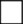  осы топологияны ол 2 данада пайдаланылған түрiнде қамтитын интегралдық


      микросхемалардың үлгiлерi,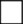  2 данадағы ерекшелендiрiлгендерiн қоса алғанда, осы топологияның әрбiр қабатын


      бейнелейтiн визуальды қабылданатын материалдардың келесi түрлерiнiң бiрiнiң толық
      жиынтығы,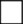  _______ парақты құрама топологиялық сызба немесе қабатты топологиялық сызба,


      интегралдық микросхемада ____ данада тiркелген топологияның әрбiр қабатының
      фотосуретi,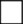  2 данада 1 парақ реферат,


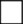  топологияның бiрiншi қолданылған күнi мен орнын растайтын, 2 данадағы ______


      1 парақ құжаттың көшiрмесi.
      ақы төленгенi туралы құжат мыналар үшiн негiздiң бар екендiгiн растайтын құжат: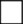  ақы төленгенi туралы құжат 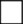  ақы төлеуден босату ______ парақта _______ парақта


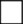  ақы төлеудiң мөлшерiн азайту ________ парақта


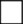  өтiнiшке қосымша (КТ/ҚОС ____ парақта)


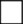  сенiмхат(тар) 1 парақта


      ________________________________________________________________________________
      11. ХАТ ЖАЗЫСУ ҮШIН МЕКЕН-ЖАЙ: (толық почталық индекстi, мекен-жай иесiнiң атын
      немесе атауын қоса алғанда, толық почталық мекен-жай)
      ________________________________________________________________________________
      Телефон нөмiрi қалааралық кодты қоса алғанда Телекс Факс
      ________________________________________________________________________________
      (өтiнiш берушiнiң(лердiң) немесе оның (олардың) өкiлiнiң
      ________________________________________________________________________________
      қолы(дары); қол қойылған күн)
      ________________________________________________________________________________
      Кiрiс № ________________________________                        тiркеу № __________
      Қазақстан Республикасы Әділет министрлігі Интегралдық микросхема топологиясын тiркеу өтiнiшiне толықтыру
      ДСМҰ ST.3 стандарты бойынша елдiң коды
      (егер ол белгiленсе)
      ӨТIНIШ БЕРУШI(ЛЕР) (толық аты немесе атауы)
      ________________________________________________________________________________
      ТОПОЛОГИЯНЫҢ АТАУЫ (қысқартылған)
      ________________________________________________________________________________
      өтiнiштiң 9-тармағына толықтыру
      АВТОРДЫҢ ТЕГI, АТЫ, ӘКЕСIНIҢ АТЫ (бар болса)
      ________________________________________________________________________________
      Азаматтығы, тұрғылықты жерiнiң мекен-жайы, телефоны
      ________________________________________________________________________________
      Осы топологияны жасау кезiнде автордың шығармашылық үлесiнiң
      ________________________________________________________________________________
      қысқаша сипаттамасы
      ________________________________________________________________________________
      өтiнiштiң 9-тармағына толықтыру
      АВТОРДЫҢ ТЕГI, АТЫ, ӘКЕСIНIҢ АТЫ (бар болса)
      ________________________________________________________________________________
      Азаматтығы, тұрғылықты жерiнiң мекен-жайы, телефоны
      ________________________________________________________________________________
      Осы топологияны жасау кезiнде автордың шығармашылық үлесiнiң
      ________________________________________________________________________________
      қысқаша сипаттамасы
      ________________________________________________________________________________
      өтiнiштiң 9-тармағына толықтыру
      АВТОРДЫҢ ТЕГI, АТЫ, ӘКЕСIНIҢ АТЫ (бар болса)
      ________________________________________________________________________________
      Азаматтығы, тұрғылықты жерiнiң мекен-жайы, телефоны
      ________________________________________________________________________________
      Осы топологияны жасау кезiнде автордың шығармашылық үлесiнiң
      ________________________________________________________________________________
      қысқаша сипаттамасы
      ________________________________________________________________________________
      өтiнiштiң 9-тармағына толықтыру
      АВТОРДЫҢ ТЕГI, АТЫ, ӘКЕСIНIҢ АТЫ (бар болса)
      ________________________________________________________________________________
      Азаматтығы, тұрғылықты жерiнiң мекен-жайы, телефоны
      ________________________________________________________________________________
      Осы топологияны жасау кезiнде автордың шығармашылық үлесiнiң
      ________________________________________________________________________________
      қысқаша сипаттамасы
      ________________________________________________________________________________
      өтiнiштiң 9-тармағына толықтыру
      АВТОРДЫҢ ТЕГI, АТЫ, ӘКЕСIНIҢ АТЫ (бар болса)
      ________________________________________________________________________________
      Азаматтығы, тұрғылықты жерiнiң мекен-жайы, телефоны
      ________________________________________________________________________________
      Осы топологияны жасау кезiнде автордың шығармашылық үлесiнiң
      ________________________________________________________________________________
      қысқаша сипаттамасы
      ________________________________________________________________________________
      ӨТIНIШТIҢ __________ ТАРМАҒЫНА ТОЛЫҚТЫРУ
      ӨТIНIШТIҢ __________ ТАРМАҒЫНА ТОЛЫҚТЫРУ
      ________________________________________________________________________________
      өтiнiш берушiнiң (лердiң) немесе оның (олардың) өкiлiнiң
      қолы(дары); қол қойылған күн)
      ________________________________________________________________________________
      ________________________________________________________________________________ "Тауар белгілері, тауар шығарылған жерлердің атаулары мемлекеттік тізілімдерінен үзінді көшірмесін ұсыну" мемлекеттік көрсетілетін қызмет стандарты 1-тарау. Жалпы ережелер
      1. "Тауар белгілері, тауар шығарылған жерлердің атаулары мемлекеттік тізілімдерінен үзінді көшірмесін ұсыну" мемлекеттік көрсетілетін қызметі (бұдан әрі – Мемлекеттік көрсетілетін қызмет). 
      2. Мемлекеттік көрсетілетін қызмет стандартын (бұдан әрі – Стандарт) Қазақстан Республикасы Әділет министрлігі әзірлеген.
      3. Мемлекеттік көрсетілетін қызметті Қазақстан Республикасы Әділет министрлігінің "Ұлттық зияткерлік меншік институты" республикалық мемлекеттік кәсіпорны (бұдан әрі – Көрсетілетін қызметті беруші) көрсетеді.
      Өтінішті қабылдау және мемлекеттік көрсетілетін қызметтің нәтижесін беру көрсетілетін қызметті берушінің кеңсесі арқылы жүзеге асырылады. 2-тарау. Мемлекеттік қызмет көрсету тәртібі
      4. Мемлекеттік қызметті көрсету мерзімі: 
      1) құжаттар топтамасын тапсырған кезден бастап – 15 (он бес) күнтізбелік күн ішінде;
      2) құжаттар топтамасын тапсыру үшін рұқсат берілетін ең ұзақ күту уақыты – 30 (отыз) минут; 
      3) рұқсат берілетін ең ұзақ қызмет көрсету уақыты – 30 (отыз) минут. 
      Көрсетілетін қызметті алушы мемлекеттік көрсетілетін қызмет стандартында көзделген тізбеге сәйкес құжаттардың топтамасын толық ұсынбаған және (немесе) қолданылу мерзімі өтіп кеткен құжаттарды ұсынған жағдайларда, көрсетілетін қызметті беруші өтінішті қабылдаудан бас тартады.
      5. Мемлекеттік қызмет көрсету нысаны: қағаз жүзінде. 
      6. Мемлекеттік қызмет көрсету нәтижесі – үзінді көшірмесін беру. 
      Мемлекеттік қызметті көрсету нәтижесін ұсыну нысаны: қағаз түрінде.
      7. Мемлекеттік қызмет жеке және заңды тұлғаларға ақылы негізде көрсетіледі (бұдан әрі – Көрсетілетін қызметті алушы).
      "Қазақстан Республикасы Әділет министрлігінің "Ұлттық зияткерлік меншік институты" шаруашылық жүргізу құқығындағы республикалық мемлекеттік кәсіпорны іске асыратын жұмыстар және қызметтерге бағаларды бекіту туралы" Қазақстан Республикасы Әділет министрінің 2014 жылғы 18 желтоқсандағы № 368 бұйрығына (нормативтік құқықтық актілерді мемлекеттік тіркеу тізілімінде № 10045 болып тіркелген) сәйкес белгіленген мөлшерде үзіндіні беру үшін төлемдер алынады.
      Мемлекеттік баж және сараптама ұйымының қызметіне төлеу үшін қажетті банк деректемелері осы стандартының 1-қосымшасында көрсетілген.
      8. Көрсетілетін қызметті берушінің жұмыс кестесі: Қазақстан Республикасының еңбек заңнамасына сәйкес демалыс және мереке күндерін қоспағанда, дүйсенбіден бастап жұманы қоса алғанда, сағат 13.00-ден 14.30-ға дейінгі түскі асқа үзіліспен сағат 9.00-ден 18.30-ға дейін. 
      Мемлекеттік көрсетелетін қызмет алдын ала жазылусыз және жеделдетіп қызмет көрсетусіз кезек тәртібімен көрсетіледі. 
      9. Жүгінген кезде мемлекеттік қызметті көрсету үшін қажетті құжаттардың тізбесі: 
      1) Қазақстан Республикасы тауар белгілері, (тауар шығарылған жерлердің атаулары) мемлекеттік тізілімдерінен үзінді көшірмесін ұсыну өтінішхат осы Стандарттың 2-қосымшасындағы нысанға сәйкес;
      2) көрсетілетін қызметті берушінің қызметіне төленгенін растайтын құжат.
      10. Қазақстан Републикасының заңдарында белгіленген мемлекеттік қызметті көрсетуден бас тарту үшін негіздер:
      1) көрсетілетін қызметті алушының мемлекеттік көрсетілетін қызметті алу үшін ұсынған құжаттардың және (немесе) олардағы деректердің (мәліметтердің) анық еместігін анықтау; 3-тарау. Мемлекеттік қызметтер көрсету мәселелері бойынша көрсетілетін қызметті берушінің шешімдеріне, әрекетіне (әрекетсіздігіне) шағымдану тәртібі
      11. Мемлекеттік көрсетілетін қызметтер сұрақтары бойынша қызмет берушінің және (немесе) оның лауазымды тұлғаларының шешімдеріне, әрекеттеріне (әрекетсіздіктеріне) шағымдану: шағым осы мемлекеттік көрсетілетін қызметтер стандартының 12-тармағында көрсетілген мекенжайлар бойынша қызмет берушінің басшысының атына беріледі.
      Шағым почта арқылы жазбаша нысанда не көрсетілетін қызметті берушінің кеңсесі арқылы қолма-қол қабылданады.
      Қажетті жағдайларда көрсетілетін қызметті алушы шағымға көрсетілетін қызметті берушінің мемлекеттік қызметті сапасыз көрсеткенін растайтын құжаттарды қоса береді.
      Көрсетілетін қызметті берушінің кеңсесінде шағымды қабылдап алған адамның тегі мен аты-жөні, берілген шағымға жауап алудың мерзімі мен орны көрсетіле отырып, шағымды тіркеу (мөртабан, кіріс нөмірі және күні) оның қабылданғанын растау болып табылады. 
      Көрсетілетін қызметті берушінің әрекетіне (әрекетсіздігіне) шағымдану тәртібі туралы ақпаратты бірыңғай байланыс-орталығының 1414 телефоны бойынша алуға болады. 
      Көрсетілетін қызметті алушының көрсетілетін қызметті берушінің немесе Министрліктің атына келіп түскен шағымы тіркелген күнінен бастап бес жұмыс күні ішінде қаралуға жатады. Шағымды қараудың нәтижелері туралы дәлелді жауап почта байланысы арқылы көрсетілетін қызметті алушыға жіберіледі не көрсетілетін қызметті берушінің кеңсесінде қолма-қол беріледі.
      Көрсетілетін қызметті алушы көрсетілген мемлекеттік қызметтің нәтижелерімен келіспеген жағдайда мемлекеттік қызметтер көрсету сапасын бағалау және бақылау жөніндегі уәкілетті органға шағыммен жүгіне алады. 
      Көрсетілетін қызметті алушының мемлекеттік қызметтер көрсету сапасын бағалау және бақылау жөніндегі уәкілетті органның атына келіп түскен шағымы тіркелген күнінен бастап он бес жұмыс күні ішінде қаралады. 
      12. Көрсетілген мемлекеттік қызметтің нәтижелерімен келіспеген жағдайларда көрсетілетін қызметті алушы Қазақстан Республикасының заңнамасында белгіленген тәртіппен сотқа жүгінеді.  4-тарау. Мемлекеттік қызмет көрсетудің ерекшеліктерін ескере отырып қойылатын өзге де талаптар
      13. Мемлекеттік қызмет көрсету орындарының мекенжайлары www. adilet.gov.kz, www.kazpatent.kz интернет-ресурсында "Мемлекеттік көрсетілетін қызметтер" бөлімінде орналастырылған.
      14. Көрсетілетін қызметті алушының мемлекеттік қызмет көрсету тәртібі мен мәртебесі туралы ақпаратты мемлекеттік қызмет көрсету мәселелері бойынша бірыңғай байланыс-орталығы арқылы қашықтықтан қол жеткізу режимінде алу мүмкіндігі бар.
      15. Мемлекеттік көрсетілетін қызмет сұрақтары бойынша анықтама қызметтерінің байланыс телефондары: 8 (7172) 74 96 60. Бірыңғай байланыс орталығы: 1414, 8 800 080 7777. Сараптама ұйымының көрсетілетін қызметін төлеуге қажетті банк деректемелері Қазақстан Республикасы тауар белгілері, (тауар шығарылған жерлердің атаулары) мемлекеттік тізілімдерінен үзінді көшірмесін ұсыну туралы өтінішхат
      "Тауар таңбалары, қызмет көрсету таңбалары және тауар шығарылған жерлердің атаулары туралы" Қазақстан Республикасы Заңының 14-бабы, 2-тармағына сәйкес Қазақстан Республикасы тауар белгілері, (Қазақстан Республикасы тауар шығарылған жерлердің мемлекеттік атаулары) мемлекеттік тізілімдерінен № ____ тіркелген үзінді көшірмесін беруді сұраймын.
      "Қазақстан Республикасы Әділет министрлігінің "Ұлттық зияткерлік меншік институты" шаруашылық жүргізу құқығындағы республикалық мемлекеттік кәсіпорны іске асыратын жұмыстар және қызметтерге бағаларды бекіту туралы" Қазақстан Республикасы Әділет министрінің 2014 жылғы 18 желтоқсандағы № 368 бұйрығына сәйкес белгіленген мөлшерде үзіндіні беру үшін төлемдер алынады (Нормативтік құқықтық актілерді мемлекеттік тіркеу тізілімінде № 10045 болып тіркелген).
      Төленгенін растайтын құжатқа қосымша: 
      Төлеу құжаты ___ парақ. 
      Кімнен _________________________________________________________________________
      (Ұйымның атауы, (бар болса) ТАӘ, қолы)
      Мекенжайы _____________________________________________________________________
					© 2012. Қазақстан Республикасы Әділет министрлігінің «Қазақстан Республикасының Заңнама және құқықтық ақпарат институты» ШЖҚ РМК
				
      Қазақстан Республикасының
Әділет министрі

М. Бекетаев
Қазақстан Республикасы
Әділет министрінің
2017 жылғы 3 шілдедегі
№ 857 бұйрығына
1-қосымша"Интегралдық микросхемалар
топологияларын тіркеу"
мемлекеттік көрсетілетін
қызмет стандартына
1-қосымшаКТ нысаны"Интегралдық микросхемалар
топологияларын тіркеу"
мемлекеттік көрсетілетін
қызмет стандартына
2-қосымшаКТ нысаныҚазақстан Республикасы
Әділет министрінің
2017 жылғы 3 шілдедегі
№ 857 бұйрығына
2-қосымша"Тауар белгілері, тауар
шығарылған жерлердің
атаулары мемлекеттік
тізілімдерінен үзінді көшірмесін
ұсыну" мемлекеттік көрсетілетін
қызмет стандартына
1-қосымша
Қабылдаушы:
Қазақстан Республикасы Әділет министрлігінің "Ұлттық зияткерлік меншік институты" РМК
Қазақстан Республикасы Әділет министрлігінің "Ұлттық зияткерлік меншік институты" РМК
Мекенжайы
010000, Қазақстан Республикасы, Астана қаласы, Есіл ауданы, Мәңгілік ел даңғылы 8, № 1, № 2 кіреберіс
010000, Қазақстан Республикасы, Астана қаласы, Есіл ауданы, Мәңгілік ел даңғылы 8, № 1, № 2 кіреберіс
БСН:
020940003199
020940003199
КБЕ:
16
16
КНП:
859
859
Банктің атауы
ЖСК
БСК
"Нұрбанк" АҚ
KZ8584905KZ006015415
NURSKZKX
"Казкоммерцбанк" АҚ
KZ489261501148407000
KZKOKZKX
"Қазақстан Халық Банкі" АҚ
KZ386010111000288323
HSBKKZKX
"Цеснабанк" АҚ
KZ98998ВТВ0000358095
TSESKZKA
"АТФБанк" АҚ
KZ87826Z0KZTD2008449
ALMNKZKA
"Сбербанк" АҚ ЕБ
KZ14914012203KZ0047J
SABRKZKA
"ForteBank" АҚ Астана қаласындағы филиалы
KZ1096503F0007611692
IRTYKZKA"Тауар белгілері, тауар
шығарылған жерлердің
атаулары мемлекеттік
тізілімдерінен үзінді көшірмесін
ұсыну" мемлекеттік көрсетілетін
қызмет стандартына
2-қосымшаҚазақстан Республикасы
Әділет министрлігінің
"Ұлттық зияткерлік меншік
институты" ШЖҚ РМК
010000, Қазақстан
Республикасы, Астана қаласы,
Есиль ауданы, Мәңгілік ел
даңғылы 8, № 1, № 2 кіреберіс